 New User	 Modify User	 Deactivate User		Reason for Deactivate or Modify      I,  (employee name) require access to the Illinois Procurement Gateway (IPG) in order to perform my official duties as they relate to procurement on behalf of  (Agency/University name).  I hereby acknowledge that the IPG contains social security numbers, tax information, and other information that is confidential in nature and cannot be used for any purpose other than those required in the performance of my official duties.  I further agree that, upon termination of my employment, I shall not retain copies, notes or abstracts of the forgoing.  I acknowledge that I am bound by the Identity Protection Act, 5 ILCS 179/1 et. seq., and by my Agency’s Identity Protection Policy established pursuant to the Identity Protection Act.  I further acknowledge that improper dissemination of confidential information contained in the IPG may subject me to discipline, up to and including discharge, and may potentially subject me to criminal liability.	(Signature)				 (Date)	 (Printed Name)Agency Head / University Purchasing Director(Designee must have signature authority on file with IPG office)	(Signature)				 (Date)	 (Printed Name)Chief Procurement Officer or Designee(Designee must have signature authority on file with IPG office)NOTE:  Inactivity in the IPG System of one year or more will result in automatic deactivation.  A new form will be required to reactivate user's access.IPG Admin Use OnlyAccess as:	 View Only	 Reviewer	 Administrator  	User Deactivated: 				(Signature)				 (Date)	 (Printed Name)(IPG Administrator)Rev.12-2016 IPG Request for Access V.3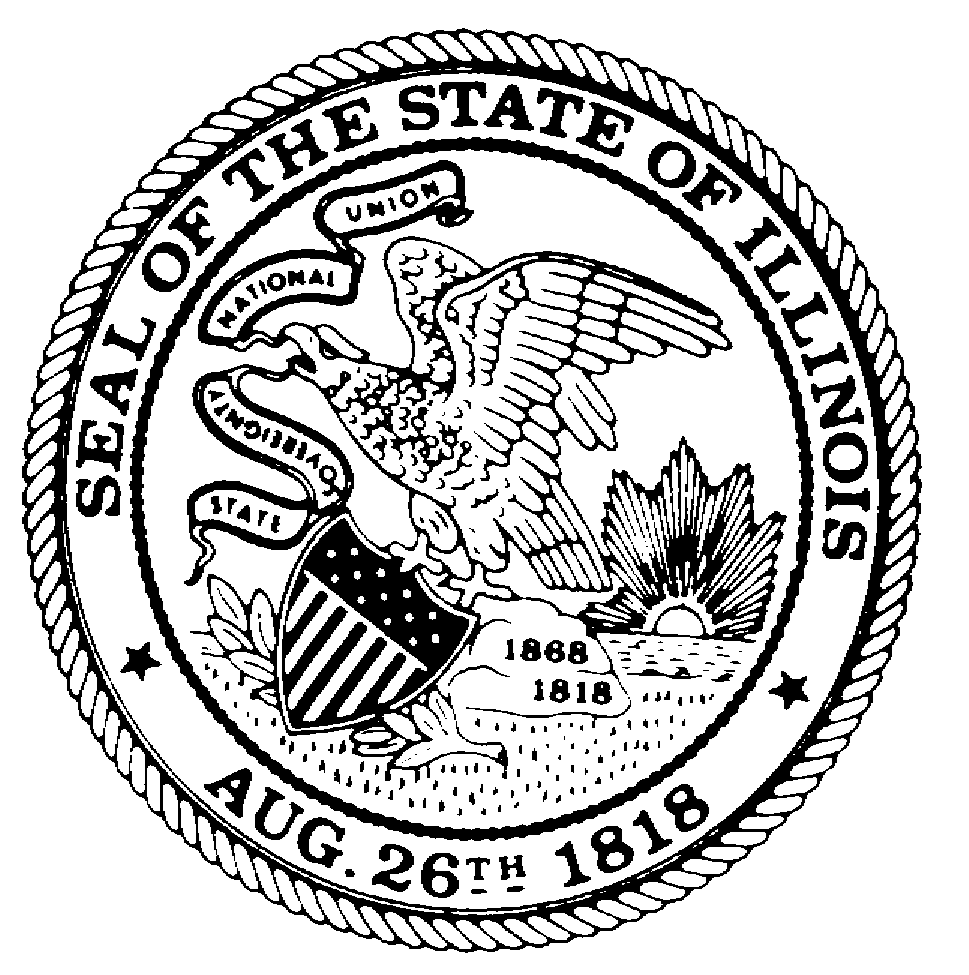 CHIEF PROCUREMENT OFFICEILLINOIS PROCUREMENT GATEWAY REQUEST FOR ACCESSEmployee Signature: 						Date:Title:Bureau/Department: Street Address: City:  	Zip Code: Phone #: Fax #: Email Address: Return completed form to:Chief Procurement OfficeAttn: Illinois Procurement Gateway513 Stratton Office Building, Springfield, IL  62706Email:  eec.ipg@illinois.gov